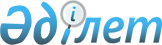 Аудандық мәслихаттың 2016 жылғы 23 желтоқсандағы № 50 "2017-2019 жылдарға арналған Қобда ауданының бюджетін бекіту туралы" шешіміне өзгеріс енгізу туралы
					
			Мерзімі біткен
			
			
		
					Ақтөбе облысы Қобда аудандық мәслихатының 2017 жылғы 19 маусымдағы № 96 шешімі. Ақтөбе облысының Әділет департаментінде 2017 жылғы 10 шілдеде № 5589 болып тіркелді. Мерзімі өткендіктен қолданыс тоқтатылды
      Ескерту. Шешімнің деректемелерінде, атауында, мәтіні бойынша және қосымшада орыс тілінде "Хобдинского", "Хобдинский" сөздері "Кобдинского", "Кобдинский" сөздерімен ауыстырылды, қазақ тіліндегі мәтіні өзгермейді – Ақтөбе облысы Қобда аудандық мәслихатының 22.12.2017 № 129 шешімімен (алғашқы ресми жарияланған күнінен кейін күнтізбелік он күн өткен соң қолданысқа енгізіледі).
      Қазақстан Республикасының 2008 жылғы 4 желтоқсандағы Бюджеттік кодексінің 9, 106, 109 баптарына, Қазақстан Республикасының 2001 жылғы 23 қаңтардағы "Қазақстан Республикасындағы жергілікті басқару және өзін-өзі басқару туралы" Заңының 6 бабына сәйкес, Қобда аудандық мәслихат ШЕШІМ ҚАБЫЛДАДЫ:
      1. Қобда аудандық мәслихаттың 2016 жылғы 23 желтоқсандағы № 50 "2017-2019 жылдарға арналған Қобда ауданының бюджетін бекіту туралы" (нормативтік құқықтық актілерді мемлекеттік тіркеу тізілімінде № 5218 тіркелген, 2017 жылғы 26 қаңтарда "Қобда" газетінде жарияланған) шешіміне келесі өзгеріс енгізілсін:
      көрсетілген шешімдегі 1 қосымша осы шешімдегі қосымшаға сәйкес редакцияда жазылсын.
      2. Осы шешім 2017 жылғы 1 қаңтардан бастап қолданысқа енгізіледі. 2017 жылға арналған Қобда ауданның бюджеті
					© 2012. Қазақстан Республикасы Әділет министрлігінің «Қазақстан Республикасының Заңнама және құқықтық ақпарат институты» ШЖҚ РМК
				
      Аудандық мәслихат 
сессиясының төрағасы 

Аудандық мәслихат хатшысы

      С.Мендігарин

Ж.Ерғалиев
Қобда аудандық мәслихатының 2017 жылғы 19 маусымдағы № 96 шешіміне қосымшаҚобда аудандық мәслихатының 2016 жылғы 23 желтоқсандағы № 50 шешіміне 1 қосымша
Санаты
Санаты
Санаты
Санаты
Сомасы, мың теңге
Сыныбы
Сыныбы
Сыныбы
Сомасы, мың теңге
Iшкi сыныбы
Iшкi сыныбы
Сомасы, мың теңге
Атауы
Сомасы, мың теңге
І. Кірістер
4456835,0
1
Салықтық түсімдер
399875,0
01
Табыс салығы
160250,0
2
Жеке табыс салығы
160250,0
03
Әлеуметтiк салық
139250,0
1
Әлеуметтік салық
139250,0
04
Меншiкке салынатын салықтар
84020,0
1
Мүлiкке салынатын салықтар
58320,0
3
Жер салығы
950,0
4
Көлiк құралдарына салынатын салық
20500,0
5
Бірыңғай жер салығы
4250,0
05
Тауарларға, жұмыстарға және қызметтерге салынатын iшкi салықтар
13955,0
2
Акциздер
1700,0
3
Табиғи және басқа да ресурстарды пайдаланғаны үшiн түсетiн түсiмдер
7500,0
4
Кәсiпкерлiк және кәсiби қызметтi жүргiзгенi үшiн алынатын алымдар
4755,0
08
Заңдық маңызыбар әрекеттерді жасағаны және (немесе) оған уәкілеттігі бар мемлекеттік органдар немесе лауазымды адамдар құжаттар бергені үшін алынатын міндетті төлемдер
2400,0
1
Мемлекеттік баж
2400,0
2
Салықтық емес түсiмдер
8252,0
01
Мемлекеттік меншіктен түсетін кірістер
3692,0
5
Мемлекет меншігіндегі мүлікті жалға беруден түсетін кірістер
3692,0
06
Басқа да салықтық емес түсiмдер
4560,0
1
Басқа да салықтық емес түсiмдер
4560,0
3
Негізгі капиталды сатудан түсетін түсімдер
6873,0
03
Жердi және материалдық емес активтердi сату
6873,0
1
Жерді сату
6873,0
4
Трансферттердің түсімдері
4041835,0
02
Мемлекеттiк басқарудың жоғары тұрған органдарынан түсетiн трансферттер
4041835,0
2
Облыстық бюджеттен түсетiн трансферттер
4041835,0
Функционалдық топ
Функционалдық топ
Функционалдық топ
Функционалдық топ
Функционалдық топ
Сомасы (мың теңге)
Кіші функция
Кіші функция
Кіші функция
Кіші функция
Сомасы (мың теңге)
Бюджеттік бағдарламалардың әкімшісі
Бюджеттік бағдарламалардың әкімшісі
Бюджеттік бағдарламалардың әкімшісі
Сомасы (мың теңге)
Бағдарлама
Бағдарлама
Сомасы (мың теңге)
Атауы
Сомасы (мың теңге)
1
2
3
4
5
6
II. Шығындар
4500615,4
01
Жалпы сипаттағы мемлекеттiк қызметтер 
324928,1
1
Мемлекеттiк басқарудың жалпы функцияларын орындайтын өкiлдi, атқарушы және басқа органдар
286608,1
112
Ауданның (облыстық маңызы бар қаланың) мәслихатының аппараты
13830,0
001
Ауданның (облыстық маңызы бар қаланың) мәслихатының қызметін қамтамасыз ету жөніндегі қызметтер
13772,0
003
Мемлекеттік органның күрделі шығыстары
58,0
122
Ауданның (облыстық маңызы бар қаланың) әкімінің аппараты
83172,4
001
Ауданның (облыстық маңызы бар қаланың) әкімінің қызметін қамтамасыз ету жөніндегі қызметтер
81449,0
003
Мемлекеттік органның күрделі шығыстары
1723,4
123
Қаладағы аудан, аудандық маңызы бар қала, кент, ауыл, ауылдық округ әкімінің аппараты
189605,7
001
Қаладағы аудан, аудандық маңызы бар қала, кент, ауыл, ауылдық округ әкімінің қызметін қамтамасыз ету жөніндегі қызметтер
187399,2
022
Мемлекеттік органның күрделі шығыстары
2206,5
2
Қаржылық қызмет
14024,0
452
Ауданның (облыстық маңызы бар қаланың) қаржы бөлімі
14024,0
001
Ауданның (облыстық маңызы бар қаланың) бюджетін орындау және коммуналдық меншігін басқару саласындағы мемлекеттік саясатты іске асыру жөніндегі қызметтер 
13766,0
010
Жекешелендіру, коммуналдық меншікті басқару, жекешелендіруден кейінгі қызмет және осыған байланысты дауларды реттеу
200,0
018
Мемлекеттік органның күрделі шығыстары
58,0
5
Жоспарлау және статистикалық қызмет
12182,0
453
Ауданның (облыстық маңызы бар қаланың) экономика және бюджеттік жоспарлау бөлімі
12182,0
001
Экономикалық саясатты, мемлекеттік жоспарлау жүйесін қалыптастыру және дамыту саласындағы мемлекеттік саясатты іске асыру жөніндегі қызметтер
12124,0
004
Мемлекеттік органның күрделі шығыстары
58,0
9
Жалпы сипаттағы өзге де мемлекеттiк қызметтер
12114,0
458
Ауданның (облыстық маңызы бар қаланың) тұрғын үй-коммуналдық шаруашылығы, жолаушылар көлігі және автомобиль жолдары бөлімі
12114,0
001
Жергілікті деңгейде тұрғын үй-коммуналдық шаруашылығы, жолаушылар көлігі және автомобиль жолдары саласындағы мемлекеттік саясатты іске асыру жөніндегі қызметтер
10671,0
013
Мемлекеттік органның күрделі шығыстары
58,0
108
Бюджеттік инвестициялық жобалардың техникалық-экономикалық негіздемелерін және мемлекеттік-жекешелік әріптестік жобалардың, оның ішінде концессиялық жобалардың конкурстық құжаттамаларын әзірлеу немесе түзету, сондай-ақ қажетті сараптамаларын жүргізу, мемлекеттік-жекешелік әріптестік жобаларды, оның ішінде концессиялық жобаларды консультациялық сүйемелдеу
1385,0
02
Қорғаныс
8582,5
1
Әскери мұқтаждар
2389,0
122
Аудан (облыстық маңызы бар қаланың) әкімінің аппараты
2389,0
005
Жалпыға бірдей әскери міндетті атқару шеңберіндегі іс-шаралар
2389,0
2
Төтенше жағдайлар жөнiндегi жұмыстарды ұйымдастыру
6193,5
122
Аудан (облыстық маңызы бар қаланың) әкімінің аппараты
6193,5
006
Аудан (облыстық маңызы бар қаланың) ауқымындағы төтенше жағдайлардың алдын алу және жою
5058,5
007
Аудандық (қалалық) ауқымдағы дала өрттерінің, сондай-ақ мемлекеттік өртке қарсы қызмет органдары құрылмаған елдi мекендерде өрттердің алдын алу және оларды сөндіру жөніндегі іс-шаралар
1135,0
03
Қоғамдық тәртіп, қауіпсіздік, құқықтық, сот, қылмыстық-атқару қызметі
5255,0
9
Қоғамдық тәртіп және қауіпсіздік саласындағы басқа да қызметтер
5255,0
458
Ауданның (облыстық маңызы бар қаланың) тұрғын үй-коммуналдық шаруашылығы, жолаушылар көлігі және автомобиль жолдары бөлімі
5255,0
021
Елдi мекендерде жол қозғалысы қауiпсiздiгін қамтамасыз ету
5255,0
04
Бiлiм беру
2313557,8
1
Мектепке дейiнгi тәрбие және оқыту
264072,0
464
Ауданның (облыстық маңызы бар қаланың) білім бөлімі
264072,0
009
Мектепке дейінгі тәрбие мен оқыту ұйымдарының қызметін қамтамасыз ету
20158,0
040
Мектепке дейінгі білім беру ұйымдарында мемлекеттік білім беру тапсырысын іске асыруға
243914,0
2
Бастауыш, негізгі орта және жалпы орта білім беру
1920494,0
464
Ауданның (облыстық маңызы бар қаланың) білім бөлімі
1868528,0
003
Жалпы білім беру
1802812,0
006
Балаларға қосымша білім беру 
65716,0
465
Ауданның (облыстық маңызы бар қаланың) дене шынықтыру және спорт бөлімі
51966,0
017
Балалар мен жасөспірімдерге спорт бойынша қосымша білім беру
51966,0
9
Бiлiм беру саласындағы өзге де қызметтер
128991,8
464
Ауданның (облыстық маңызы бар қаланың) білім бөлімі
128991,8
001
Жергілікті деңгейде білім беру саласындағы мемлекеттік саясатты іске асыру жөніндегі қызметтер
17642,0
005
Ауданның (облыстық маңызы бар қаланың) мемлекеттік білім беру мекемелер үшін оқулықтар мен оқу-әдiстемелiк кешендерді сатып алу және жеткізу
20937,8
007
Аудандық (қалалық) ауқымдағы мектеп олимпиадаларын, мектептен тыс іс-шараларды және конкурстарды өткiзу
3100,0
012
Мемлекеттік органның күрделі шығыстары
116,0
015
Жетім баланы (жетім балаларды) және ата-аналарының қамқорынсыз қалған баланы (балаларды) күтіп-ұстауға қамқоршыларға (қорғаншыларға) ай сайынға ақшалай қаражат төлемі
9283,0
067
Ведомстволық бағыныстағы мемлекеттік мекемелерінің және ұйымдарының күрделі шығыстары
76528,0
108
Бюджеттік инвестициялық жобалардың техникалық-экономикалық негіздемелерін және мемлекеттік-жекешелік әріптестік жобалардың, оның ішінде концессиялық жобалардың конкурстық құжаттамаларын әзірлеу немесе түзету, сондай-ақ қажетті сараптамаларын жүргізу, мемлекеттік-жекешелік әріптестік жобаларды, оның ішінде концессиялық жобаларды консультациялық сүйемелдеу
1385,0
06
Әлеуметтiк көмек және әлеуметтiк қамсыздандыру 
217730,4
1
Әлеуметтiк қамсыздандыру 
11504,2
451
Ауданның (облыстық маңызы бар қаланың) жұмыспен қамту және әлеуметтік бағдарламалар бөлімі
8772,0
005
Мемлекеттік атаулы әлеуметтік көмек 
140,0
016
18 жасқа дейінгі балаларға мемлекеттік жәрдемақылар
6632,0
025
Өрлеу жобасы бойынша келісілген қаржылай көмекті енгізу
2000,0
464
Ауданның (облыстық маңызы бар қаланың) білім бөлімі
2732,2
030
Патронат тәрбиешілерге берілген баланы (балаларды) асырап бағу 
2732,2
2
Әлеуметтiк көмек
182014,2
451
Ауданның (облыстық маңызы бар қаланың) жұмыспен қамту және әлеуметтік бағдарламалар бөлімі
182014,2
002
Жұмыспен қамту бағдарламасы
108081,0
004
Ауылдық жерлерде тұратын денсаулық сақтау, білім беру, әлеуметтік қамтамасыз ету, мәдениет, спорт және ветеринар мамандарына отын сатып алуға Қазақстан Республикасының заңнамасына сәйкес әлеуметтік көмек көрсету
11799,0
007
Жергілікті өкілетті органдардың шешімдері бойынша мұқтаж азаматтардың жекелеген топтарына әлеуметтік көмек
31000,0
014
Мұқтаж азаматтарға үйде әлеуметтiк көмек көрсету
6683,0
017
Мүгедектерді оңалту жеке бағдарламасына сәйкес, мұқтаж мүгедектерді міндетті гигиеналық құралдармен және ымдау тілі мамандарының қызмет көрсетуін, жеке көмекшілермен қамтамасыз ету 
9325,2
023
Жұмыспен қамту орталықтарының қызметін қамтамасыз ету
15126,0
9
Әлеуметтiк көмек және әлеуметтiк қамтамасыз ету салаларындағы өзге де қызметтер
24212,0
451
Ауданның (облыстық маңызы бар қаланың) жұмыспен қамту және әлеуметтік бағдарламалар бөлімі
24212,0
001
Жергілікті деңгейде халық үшін әлеуметтік бағдарламаларды жұмыспен қамтуды қамтамасыз етуді іске асыру саласындағы мемлекеттік саясатты іске асыру жөніндегі қызметтер 
19565,0
011
Жәрдемақыларды және басқа да әлеуметтік төлемдерді есептеу, төлеу мен жеткізу бойынша қызметтерге ақы төлеу
345,0
021
Мемлекеттік органның күрделі шығыстары
116,0
054
Үкіметтік емес ұйымдарда мемлекеттік әлеуметтік тапсырысты орналастыру
4186,0
07
Тұрғын үй-коммуналдық шаруашылық
928382,5
1
Тұрғын үй шаруашылығы
65971,0
458
Ауданның (облыстық маңызы бар қаланың) тұрғын үй-коммуналдық шаруашылығы, жолаушылар көлігі және автомобиль жолдары бөлімі
2363,0
003
Мемлекеттік тұрғын үй қорының сақтаулуын үйымдастыру
2363,0
464
Ауданның (облыстық маңызы бар қаланың) білім бөлімі
55147,0
026
Нәтижелі жұмыспен қамтуды және жаппай кәсіпкерлікті дамыту бағдарламасы шеңберінде қалалардың және ауылдық елді мекендердің объектілерін жөндеу
55147,0
466
Ауданның (облыстық маңызы бар қаланың) сәулет, қала құрылысы және құрылыс бөлімі
8461,0
003
Коммуналдық тұрғын үй қорының тұрғын үйін жобалау және (немесе) салу, реконструкциялау 
8200,0
074
Нәтижелі жұмыспен қамтуды және жаппай кәсіпкерлікті дамыту бағдарламасы шеңберінде жетіспейтін инженерлік-коммуникациялық инфрақұрылымды дамыту және/немесе салу
261,0
2
Коммуналдық шаруашылық
635550,0
458
Ауданның (облыстық маңызы бар қаланың) тұрғын үй-коммуналдық шаруашылығы, жолаушылар көлігі және автомобиль жолдары бөлімі
530010,0
012
Сумен жабдықтау және су бұру жүйесінің жұмыс істеуі
5488,0
058
Елді мекендердегі сумен жабдықтау және су бұру жүйелерін дамыту
524522,0
466
Ауданның (облыстық маңызы бар қаланың) сәулет, қала құрылысы және құрылыс бөлімі
105540,0
005
Коммуналдық шаруашылығын дамыту
5540,0
007
Қаланы және елді мекендерді абаттандыруды дамыту
100000,0
3
Елді-мекендерді көркейту
226861,5
123
Қаладағы аудан, аудандық маңызы бар қала, кент, ауыл, ауылдық округ әкімінің аппараты
18009,5
008
Елді мекендердегі көшелерді жарықтандыру
10109,5
011
Елді мекендерді абаттандыру мен көгалдандыру
7900,0
458
Ауданның (облыстық маңызы бар қаланың) тұрғын үй-коммуналдық шаруашылығы, жолаушылар көлігі және автомобиль жолдары бөлімі
208852,0
015
Елдi мекендердегі көшелердi жарықтандыру
3030,0
018
Елді мекендерді абаттандыру мен көгалдандыру
205822,0
08
Мәдениет, спорт, туризм және ақпараттық кеңістiк
340102,0
1
Мәдениет саласындағы қызмет
216246,0
455
Ауданның (облыстық маңызы бар қаланың) мәдениет және тілдерді дамыту бөлімі
216246,0
003
Мәдени-демалыс жұмысын қолдау
216246,0
2
Спорт
11780,0
465
Ауданның (облыстық маңызы бар қаланың) дене шынықтыру және спорт бөлімі 
11780,0
001
Жергілікті деңгейде дене шынықтыру және спорт саласындағы мемлекеттік саясатты іске асыру жөніндегі қызметтер
5702,0
004
Мемлекеттік органның күрделі шығыстары
58,0
006
Аудандық (облыстық маңызы бар қалалық) деңгейде спорттық жарыстар өткiзу
2400,0
007
Әртүрлi спорт түрлерi бойынша аудан (облыстық маңызы бар қала) құрама командаларының мүшелерiн дайындау және олардың облыстық спорт жарыстарына қатысуы
3500,0
032
Ведомстволық бағыныстағы мемлекеттік мекемелерінің және ұйымдарының күрделі шығыстары
120,0
3
Ақпараттық кеңiстiк
66660,0
455
Ауданның (облыстық маңызы бар қаланың) мәдениет және тілдерді дамыту бөлімі
54880,0
006
Аудандық (қалалық) кiтапханалардың жұмыс iстеуi
54180,0
007
Мемлекеттiк тiлдi және Қазақстан халқының басқа да тiлдерін дамыту
700,0
456
Ауданның (облыстық маңызы бар қаланың) ішкі саясат бөлімі
11780,0
002
Мемлекеттік ақпараттық саясат жүргізу жөніндегі қызметтер
11780,0
9
Мәдениет, спорт, туризм және ақпараттық кеңiстiктi ұйымдастыру жөнiндегi өзге де қызметтер
45416,0
455
Ауданның (облыстық маңызы бар қаланың) мәдениет және тілдерді дамыту бөлімі
30030,0
001
Жергілікті деңгейде тілдерді және мәдениетті дамыту саласындағы мемлекеттік саясатты іске асыру жөніндегі қызметтер
11924,0
010
Мемлекеттік органның күрделі шығыстары
116,0
032
Ведомстволық бағыныстағы мемлекеттік мекемелерінің және ұйымдарының күрделі шығыстары
17990,0
456
Ауданның (облыстық маңызы бар қаланың) ішкі саясат бөлімі
15386,0
001
Жергілікті деңгейде ақпарат, мемлекеттілікті нығайту және азаматтардың әлеуметтік сенімділігін қалыптастыру саласында мемлекеттік саясатты іске асыру жөніндегі қызметтер
9957,0
003
Жастар саясаты саласында іс-шараларды іске асыру
5121,0
006
Мемлекеттік органның күрделі шығыстары
58,0
032
Ведомстволық бағыныстағы мемлекеттік мекемелерінің және ұйымдарының күрделі шығыстары
250,0
10
Ауыл, су, орман, балық шаруашылығы, ерекше қорғалатын табиғи аумақтар, қоршаған ортаны және жануарлар дүниесін қорғау, жер қатынастары
121137,0
1
Ауыл шаруашылығы
98246,0
462
Ауданның (облыстық маңызы бар қаланың) ауыл шаруашылығы бөлімі
14771,0
001
Жергілікте деңгейде ауыл шаруашылығы саласындағы мемлекеттік саясатты іске асыру жөніндегі қызметтер
14655,0
006
Мемлекеттік органның күрделі шығыстары
116,0
466
Ауданның (облыстық маңызы бар қаланың) сәулет, қала құрылысы және құрылыс бөлімі
3600,0
010
Ауыл шаруашылығы объектілерін дамыту
3600,0
473
Ауданның (облыстық маңызы бар қаланың) ветеринария бөлімі
79875,0
001
Жергілікті деңгейде ветеринария саласындағы мемлекеттік саясатты іске асыру жөніндегі қызметтер
6162,0
003
Мемлекеттік органның күрделі шығыстары
130,0
005
Мал көмінділерінің (биотермиялық шұңқырлардың) жұмыс істеуін қамтамасыз ету
1196,0
006
Ауру жануарларды санитарлық союды ұйымдастыру
1500,0
007
Қаңғыбас иттер мен мысықтарды аулауды және жоюды ұйымдастыру
1600,0
008
Алып қойылатын және жойылатын ауру жануарлардың, жануарлардан алынатын өнімдер мен шикізаттың құнын иелеріне өтеу
9000,0
010
Ауыл шаруашылығы жануарларын сәйкестендіру жөніндегі іс-шараларды өткізу
4264,0
011
Эпизоотияға қарсы іс-шаралар жүргізу
56023,0
6
Жер қатынастары
11294,0
463
Ауданның (облыстық маңызы бар қаланың) жер қатынастары бөлімі
11294,0
001
Аудан (облыстық маңызы бар қаланың) аумағында жер қатынастарын реттеу саласындағы мемлекеттік саясатты іске асыру жөніндегі қызметтер
7986,0
007
Мемлекеттік органның күрделі шығыстары
3308,0
9
Ауыл, су, орман, балық шаруашылығы, қоршаған ортаны қорғау және жер қатынастары саласындағы басқа да қызметтер
11597,0
453
Ауданның (облыстық маңызы бар қаланың) экономика және бюджеттік жоспарлау бөлімі
11597,0
099
Мамандардың әлеуметтік көмек көрсетуі жөніндегі шараларды іске асыру
11597,0
11
Өнеркәсіп, сәулет, қала құрылысы және құрылыс қызметі
9144,0
2
Сәулет, қала құрылысы және құрылыс қызметі
9144,0
466
Ауданның (облыстық маңызы бар қаланың) сәулет, қала құрылысы және құрылыс бөлімі
9144,0
001
Құрылыс, облыс қалаларының, аудандарының және елді мекендерінің сәулеттік бейнесін жақсарту саласындағы мемлекеттік саясатты іске асыру және ауданның (облыстық маңызы бар қаланың) аумағын оңтайла және тиімді қала құрылыстық игеруді қамтамасыз ету жөніндегі қызметтер 
8786,0
015
Мемлекеттік органның күрделі шығыстары
358,0
12
Көлiк және коммуникация
164972,0
1
Автомобиль көлiгi
164972,0
123
Қаладағы аудан, аудандық маңызы бар қала, кент, ауыл, ауылдық округ әкімінің аппараты
4500,0
013
Аудандық маңызы бар қалаларда, кенттерде, ауылдарда, ауылдық округтерде автомобиль жолдарының жұмыс істеуін қамтамасыз ету
4500,0
458
Ауданның (облыстық маңызы бар қаланың) тұрғын үй-коммуналдық шаруашылығы, жолаушылар көлігі және автомобиль жолдары бөлімі
160472,0
022
Көлік инфрақұрылымын дамыту
31756,0
023
Автомобиль жолдарының жұмыс істеуін қамтамасыз ету
19204,0
045
Аудандық маңызы бар автомобиль жолдарын және елді-мекендердің көшелерін күрделі және орташа жөндеу
109512,0
13
Басқалар
31711,8
3
Кәсiпкерлiк қызметтi қолдау және бәсекелестікті қорғау
9049,0
469
Ауданның (облыстық маңызы бар қаланың) кәсіпкерлік бөлімі
9049,0
001
Жергілікті деңгейде кәсіпкерлікті дамыту саласындағы мемлекеттік саясатты іске асыру жөніндегі қызметтер
8291,0
003
Кәсіпкерлік қызметті қолдау
700,0
004
Мемлекеттік органның күрделі шығыстары
58,0
9
Басқалар
22662,8
123
Қаладағы аудан, аудандық маңызы бар қала, кент, ауыл, ауылдық округ әкімінің аппараты
11018,8
040
Өңірлерді дамытудың 2020 жылға дейінгі бағдарламасы шеңберінде өңірлерді экономикалық дамытуға жәрдемдесу бойынша шараларды іске асыру
11018,8
452
Ауданның (облыстық маңызы бар қаланың) қаржы бөлімі
8300,0
012
Ауданның (облыстық маңызы бар қаланың) жергілікті атқарушы органының резерві 
8300,0
464
Ауданның (облыстық маңызы бар қаланың) білім бөлімі
3344,0
041
Өңірлерді дамытудың 2020 жылға дейінгі бағдарламасы шеңберінде өңірлерді экономикалық дамытуға жәрдемдесу бойынша шараларды іске асыру
3344,0
15
Трансферттер
35112,3
1
Трансферттер
35112,3
452
Ауданның (облыстық маңызы бар қаланың) қаржы бөлімі
35112,3
006
Нысаналы пайдаланылмаған (толық пайдаланылмаған) трансферттерді қайтару
865,9
051
Жергілікті өзін-өзі басқару органдарына берілетін трансферттер
21626,0
054
Қазақстан Республикасының Ұлттық қорынан берілетін нысаналы трансферт есебінен республикалық бюджеттен бөлінген пайдаланылмаған (түгел пайдаланылмаған) нысаналы трансферттердің сомасын қайтару
12620,4
Функционалдық топ
Функционалдық топ
Функционалдық топ
Функционалдық топ
Функционалдық топ
Сомасы (мың теңге)
Кіші функция
Кіші функция
Кіші функция
Кіші функция
Сомасы (мың теңге)
Бюджеттік бағдарламалардың әкімшісі
Бюджеттік бағдарламалардың әкімшісі
Бюджеттік бағдарламалардың әкімшісі
Сомасы (мың теңге)
Бағдарлама
Бағдарлама
Сомасы (мың теңге)
Атауы
Сомасы (мың теңге)
1
2
3
4
5
6
III. Таза бюджеттік кредит беру
507139,0
Бюджеттік кредиттер
520803,0
7
Тұрғын үй-коммуналдық шаруашылық
496978,0
2
Коммуналдық шаруашылық
496978,0
458
Ауданның (облыстық маңызы бар қаланың) тұрғын үй-коммуналдық шаруашылығы, жолаушылар көлігі және автомобиль жолдары бөлімі
496978,0
053
Жылу, сумен жабдықтау және су бұру жүйелерін реконструкция және құрылыс үшін кредит беру
496978,0
10
Ауыл, су, орман, балық шаруашылығы, ерекше қорғалатын табиғи аумақтар, қоршаған ортаны және жануарлар дүниесін қорғау, жер қатынастары
23825,0
9
Ауыл, су, орман, балық шаруашылығы, қоршаған ортаны қорғау және жер қатынастары саласындағы басқа да қызметтер
23825,0
453
Ауданның (облыстық маңызы бар қаланың) экономика және бюджеттік жоспарлау бөлімі
23825,0
006
Мамандарды әлеуметтік қолдау шараларын іске асыруға берілетін бюджеттік кредиттер
23825,0
Функционалдық топ
Функционалдық топ
Функционалдық топ
Функционалдық топ
Функционалдық топ
Сомасы (мың теңге)
Кіші функция
Кіші функция
Кіші функция
Кіші функция
Сомасы (мың теңге)
Бюджеттік бағдарламалардың әкімшісі
Бюджеттік бағдарламалардың әкімшісі
Бюджеттік бағдарламалардың әкімшісі
Сомасы (мың теңге)
Бағдарлама
Бағдарлама
Сомасы (мың теңге)
Атауы
Сомасы (мың теңге)
1
2
3
4
5
6
5
Бюджеттік кредиттерді өтеу
13664,0
01
Бюджеттік кредиттерді өтеу
13664,0
1
Мемлекеттік бюджеттен берілген бюджеттік кредиттерді өтеу
13664,0
13
Жеке тұлғаларға жергілікті бюджеттен берілген бюджеттік кредиттерді өтеу 
13664,0
Функционалдық топ
Функционалдық топ
Функционалдық топ
Функционалдық топ
Функционалдық топ
Сомасы (мың теңге)
Кіші функция
Кіші функция
Кіші функция
Кіші функция
Сомасы (мың теңге)
Бюджеттік бағдарламалардың әкімшісі
Бюджеттік бағдарламалардың әкімшісі
Бюджеттік бағдарламалардың әкімшісі
Сомасы (мың теңге)
Бағдарлама
Бағдарлама
Сомасы (мың теңге)
Атауы
Сомасы (мың теңге)
1
2
3
4
5
6
IV. Қаржы активтерімен жасалатын операциялар бойынша сальдо 
0
Қаржы активтерін сатып алу 
0
13
Басқалар
0
9
Басқалар
0
452
Ауданның (облыстық маңызы бар қаланың) қаржы бөлімі
0
014
Заңды тұлғалардың жарғылық капиталын қалыптастыру немесе ұлғайту
0
V. Бюджет тапшылығы 
-550919,4
VI. Бюджет тапшылығын қаржыландыру 
550919,4
Функционалдық топ
Функционалдық топ
Функционалдық топ
Функционалдық топ
Функционалдық топ
Сомасы (мың теңге) 
Кіші функция
Кіші функция
Кіші функция
Кіші функция
Сомасы (мың теңге) 
Бюджеттік бағдарламалардың әкімшісі
Бюджеттік бағдарламалардың әкімшісі
Бюджеттік бағдарламалардың әкімшісі
Сомасы (мың теңге) 
Бағдарлама
Бағдарлама
Сомасы (мың теңге) 
Атауы
Сомасы (мың теңге) 
1
2
3
4
5
6
7
Қарыздар түсімі
520803,0
01
Мемлекеттік ішкі қарыздар
520803,0
2
03
Қарыз алу келісім-шарттары
520803,0
Функционалдық топ
Функционалдық топ
Функционалдық топ
Функционалдық топ
Функционалдық топ
Сомасы (мың теңге) 
Кіші функция
Кіші функция
Кіші функция
Кіші функция
Сомасы (мың теңге) 
Бюджеттік бағдарламалардың әкімшісі
Бюджеттік бағдарламалардың әкімшісі
Бюджеттік бағдарламалардың әкімшісі
Сомасы (мың теңге) 
Бағдарлама
Бағдарлама
Сомасы (мың теңге) 
Атауы
Сомасы (мың теңге) 
1
2
3
4
5
6
16
Қарыздарды өтеу
13664,0
1
Қарыздарды өтеу
13664,0
452
Ауданның (облыстық маңызы бар қаланың) қаржы бөлімі
13664,0
008
Жергілікті атқарушы органның жоғары тұрған бюджет алдындағы борышын өтеу
13664,0
Функционалдық топ
Функционалдық топ
Функционалдық топ
Функционалдық топ
Функционалдық топ
Сомасы (мың теңге) 
Кіші функция
Кіші функция
Кіші функция
Кіші функция
Сомасы (мың теңге) 
Бюджеттік бағдарламалардың әкімшісі
Бюджеттік бағдарламалардың әкімшісі
Бюджеттік бағдарламалардың әкімшісі
Сомасы (мың теңге) 
Бағдарлама
Бағдарлама
Сомасы (мың теңге) 
Атауы
Сомасы (мың теңге) 
1
2
3
4
5
6
8
Бюджет қаражаттарының пайдаланылатын қалдықтары
43780,4
01
Бюджет қаражаты қалдықтары
43780,4
1
Бюджет қаражатының бос қалдықтары
43780,4